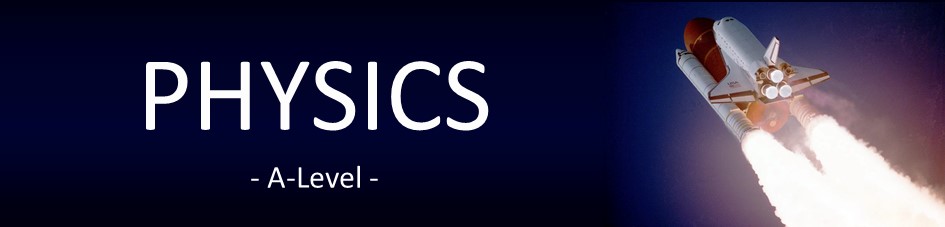 A-Level PhysicsCourse Preparation TasksCourse Lecturer: Matthew CawdronEmail: matthew.cawdron@ccn.ac.ukPreparation WorkThere are the tasks that I would like you to complete in preparation for starting the Physics course.Isaac PhysicsThe work has been set on “Isaac Physics” which will be used by your teachers during your A LevelPhysics studies. To access the series of questions that has been set for you either:Enter the following link into your web browser and follow the on-screen instructions:https://isaacphysics.org/account?authToken=22NW4X Google “Isaac Physics” and set up a student account.Under the menu, select “My account”, then “Teacher connections”Enter the code 22NW4X to join the summer work classroomOnce you have successfully set up your account and joined the A Level Physics summer work group, if you click on “menu” then “my assignments” you should be able to see 2 assignments, that consist of smaller tasks.Assignment 1:1. A1 Using and Rearranging Equations2. A3 Standard Form and Prefixes3. A4 Converting Units4. A5 Gradients and Intercepts of Graphs5. A6 Equations of Graphs6. A7 Area under the Line on a GraphAssignment 2:Q: Sig fig PracticeQ: Sig Fig MasteryWhen you click on “view assignment” next to each of these, you will see a number of purple hexes. Clicking on each of these in turn will bring up a series of questions. Enter your answer into the answer box and click “check my answer”. Be careful to answer to the correct number of significant figures. Click “Back to board” to go back to the assignment and continue answering questions.When you click on “view assignment” you may also see yellow hexes, these are guides to provide you with help if required.If you are struggling to access the work, please feel free to email me to ask for help.Make sure you answer all the questions for each of the assignments.Practical WorkAs part of the practical requirement, you are required to keep a lab book as a record of your work. The lab book you need to purchase is the following: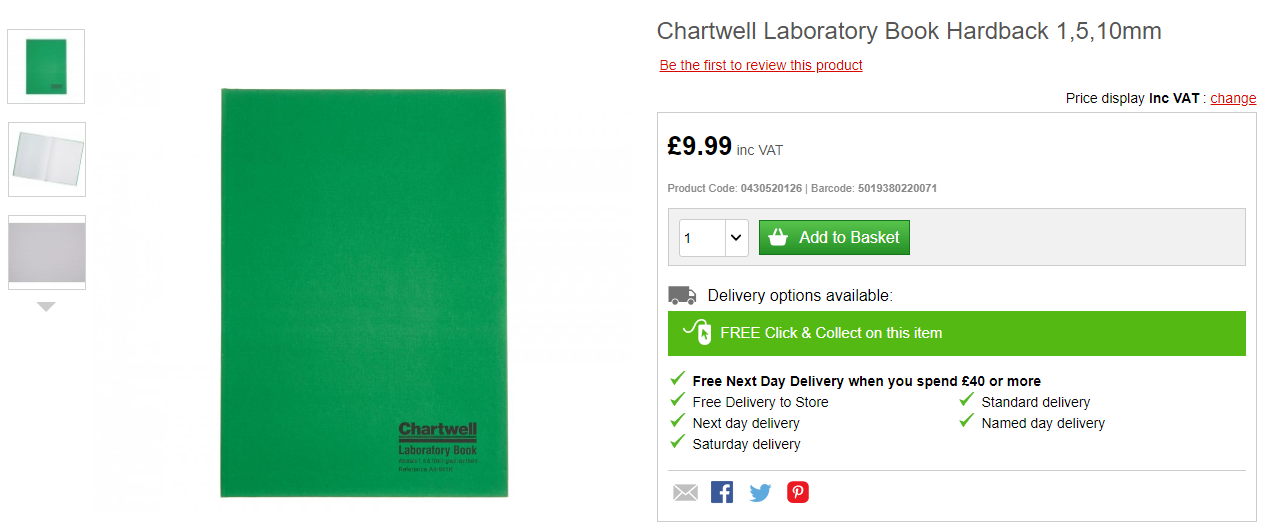 Ryman LinkAmazon LinkThis will provide you with a robust lab book that will have enough space to cover both years of the course.Optional TaskCGP has produced two books which work on skills in preparation for the study of A-level Physics. I recommend that you work through these books in preparation for the course. They have mark schemes in them for you check how you are progressing. 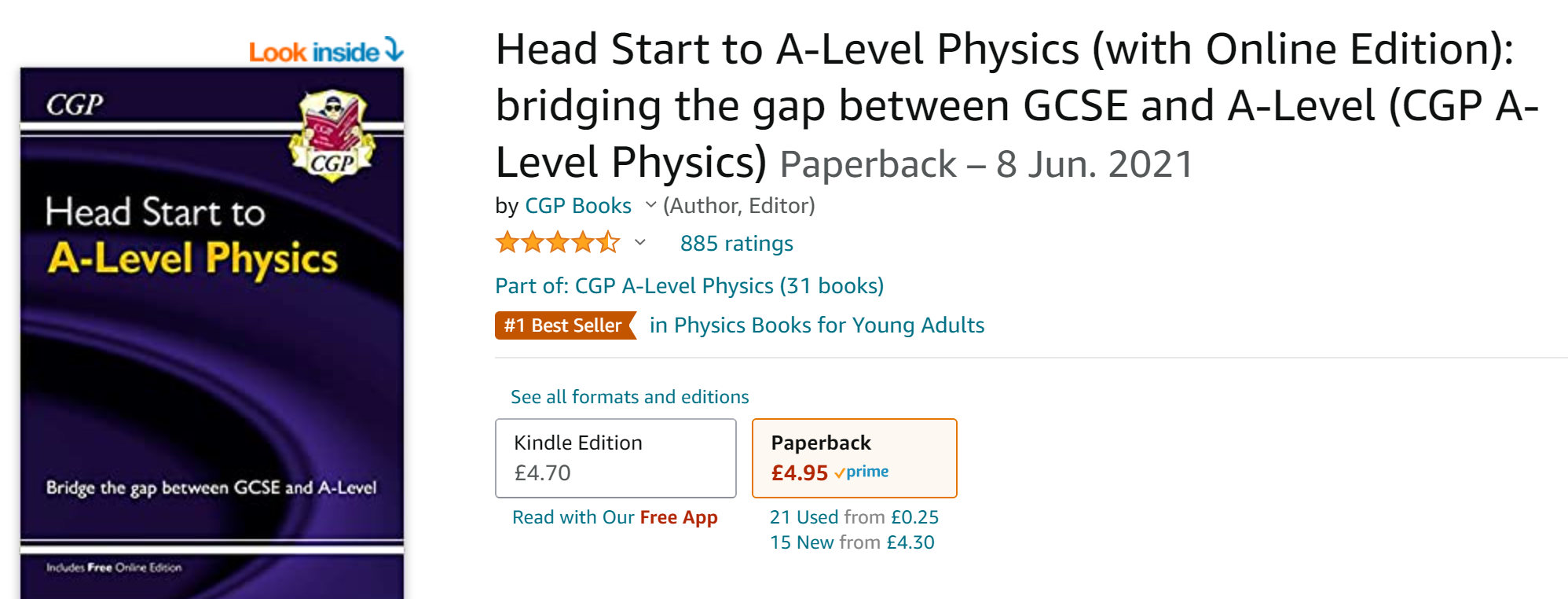 Amazon linkThe other CGP book I recommend looking at focuses on the Maths skills required for the course and will then support you during the course as well: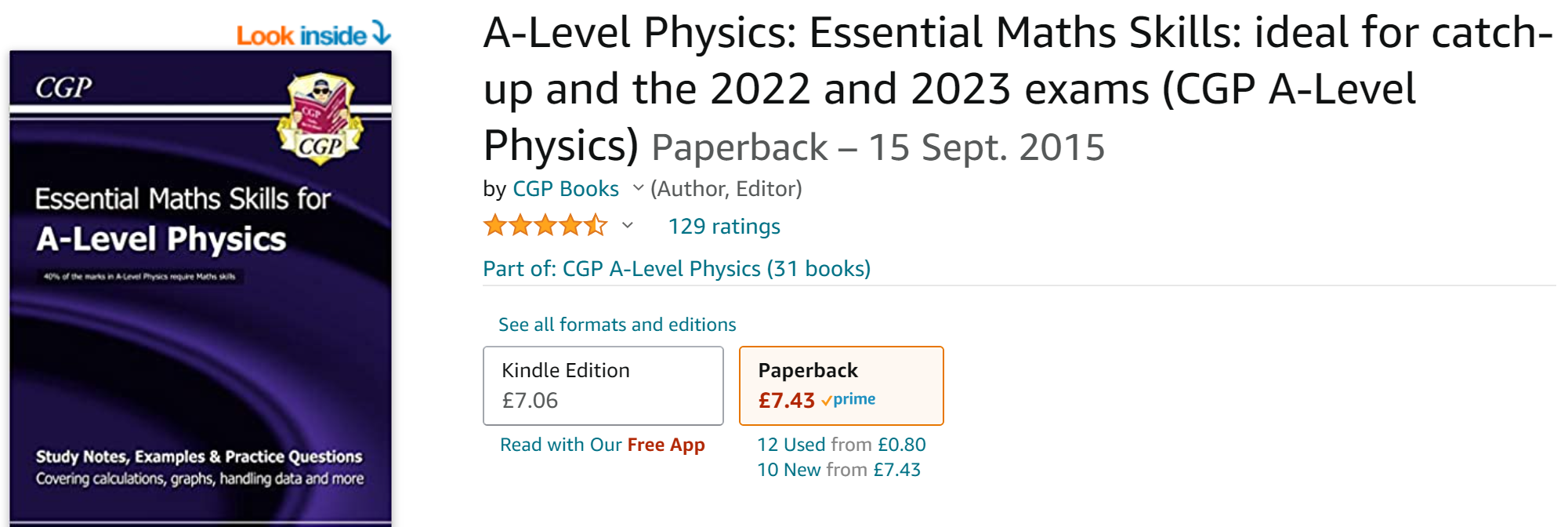 Amazon linkPurchasing of both these books is optional, but will provide you with a good basis to being study at A-level Physics. 